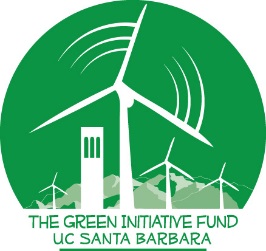 2019-2020 TGIF Equipment Rebate ProgramRebate Application for EquipmentName: Department:Email: Phone:New Equipment Information:Current Equipment Brand:Model:Quantity:Unit Costs:Estimated annual water and or energy use:Please show calculations and list assumptionsShort description of current usage:New Equipment InformationBrand:Model:Quantity:Unit Cost:Estimated annual water and or energy use:Please show calculations and list assumptions